APPLICATION FOR SPECIAL USE PERMIT COMMERCIAL FILMING/ STILL PHOTOGRAPHY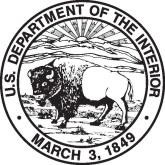 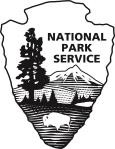 (Long Form)Bighorn Canyon National Recreation Area20 Highway 14A EastLovell, WY 82414Chris Valdez - Permit Coordinator (307) 548-5429          Email: Chris_Valdez@nps.govPlease supply the information requested below. Attach additional sheets, if necessary, to provide required information. A nonrefundable processing fee of $100 must accompany this application unless the requested use is an exercise of a First Amendment right. You must allow sufficient time for the park to process your request, check with the park for guidelines. You will be notified of the status of the application and the necessary steps to secure your final permit. Your permit may require the payment of cost recovery charges and proof of liability insurance naming the United States of America an additional insured.* Enter either a Social Security Number OR a tax ID number; we do not require both.Project InformationLocation Schedule* Number in this column should include all individuals present at the locationGeneratorsLighting RequirementsRoad UseRoad Use ScheduleRoad Use Shots Driving Drive-by TowingWet down road Drive-ups and awayOther (please explain):Camera EquipmentOperational InformationLarge or oversized vehicles may not be able to be accommodated or additional steps may need to be taken to ensure that no damage to park resource occurs.Involvement of MinorsYes (If yes, provide the information requested below) NoLivestock or Trained AnimalsYes (If yes, provide the information requested below) NoAircraftNOTE: All aircraft use over park lands should be listed. Landings must be specifically requested and approved as a condition of your permit.Special EffectsIncluding weapons, pyrotechnics, etc. Attach additional pages, if necessary.StuntsOther Hazardous ActivitiesActivity QuestionsHave you visited the requested area?	Yes	NoWhen answering “Yes” to any of the following questions, provide additional information using additional pages, as necessaryNOTE: You are encouraged to attach additional pages with information useful in evaluating your permit request including: story boards or scripts, set construction, parking plan, security plans, sanitary facilities, crowd control, emergency medical plan, off-road activity, trail use, use of any building and site clean -up.Project AdministrationContactsThe applicant by his or her signature certifies that all the information given is complete and correct, and that no false or misleading information or false statements have been given.NOTICESThis is an application only and does not serve as permission to conduct any special activity in the park. The information provided will be used to determine whether a permit will be issued. Send the completed application along with the application fee in the form of a cashier’s check, money order or personal check made payable to the National Park Service c/o “Special Use Permit Coordinator” at the park address found on the first page of this application.  If your request is approved, a permit containing applicable terms and conditions will be sent you. The permit must be signed by the responsible person and returned to the park for final approval by the Park Superintendent before the permitted activity may begin.Customers Making Payment by Personal CheckWhen you provide a check as payment, you authorize us either to use information from your check to make a one -time electronic fund transfer from your account or to process the payment as a check transaction. When we u se information from your check to make an electronic fund transfer, funds may be withdrawn from your account as soon as the same day we receive your payment, and you will not receive your check back from your financial institution.Privacy Act StatementAuthority: The authority to collect information on the attached form is derived from 54 U.S.C. 100101.Purpose: The purposes of the system are (1) to provide a park superintendent with information to approve or deny requests for activities that provide a benefit to an individual, group or organization, rather than the public at large; and (2) to assist park staff to manage the activity to ensure that the permitted activity does not interfere with the enjoyment of the park by visitors and that the natural and cultural resources of the park are protected.Routine Uses: In addition to those disclosures generally permitted under 5 U.S.C.552a(b) of the Privacy Act, records or information contained in this system may be disclosed outside the National Park Service as a routine use pursuant to 5 U.S.C. 552a(b)(3) to other Federal, State, territorial, local, tribal, or foreign agencies and other authorized organizations and individuals based on a n authorized routine use when the disclosure is compatible with the purpose for which the records were compiled as described under the system of records notice for this system.Disclosure: Voluntary, however, failure to provide the requested information may impede individual from obtaining a permit from the National Park Service.Information Regarding Disclosure of Your Social Security Number Under Public Law 93 -579 Section 7(b): Your Social Security Number (SSN) is needed to identify records unique to you. Applicants are required to provide their social security or taxpayer identification number for activities subject to collection of fees and charges by the National Park Service. Failure to disclose your SSN may prevent or delay the processing of your application. The authority for soliciting your SSN is 54 U.S.C.103104. The information gathered through the use of the SSN will be used only as necessary for processing this application and collecting and reporting any delinquent financial obligations. Use of the social security number will be carried out in accordance with established regulations and published notices of system of records.Paperwork Reduction Act StatementWe are collecting this information subject to the Paperwork Reduction Act (44 U.S.C. 3501) to provide the park managers the information needed to decide whether or not to allow the requested use. All applicable parts of the form must be completed in order for your request to be considered. You are not required to respond to this or any other Federal agency -sponsored information collection unless it displays a currently valid OMB control number. OMB has approved this collection of information and assigned Control No. 1024 -0026.Estimated Burden StatementPublic reporting burden for this form is estimated to average 30 minutes per response including the time it takes to read, gather and maintain data, review instructions and complete the form. Direct comments regarding this burden estimate or any aspects of this form to the Information Collection Clearance Officer, National Park Service, 12201 Sunrise Valley Drive Reston, Virginia 20192. Please do not send your form to this address.INTERNAL AGENCY USE ONLYApplicant InformationCompany/Organization InformationApplicant Name:Company/Organization Name:Social Security Number*:Tax Identification Number*:Street Address:Street Address:City:City:State:State:Zip Code:Zip Code:Country:Country:Telephone Number:Telephone Number:Cell Phone Number:Contact Name:Fax Number:Fax Number:Email Address:Email Address:Project NameLocation ManagerTelephoneCellEmail AddressType of ProjectStill Photography	Video/Motion Picture/MovieDateLocationStartTimeEndTimeInterior /ExteriorActivity (e.g., Set-up,Breakdown)# of Castand Crew*Are you using generators?Quantity (if using)Size (if using)YesNoAre you using lighting?Reflectors only?Description of lighting requirements (attach additional pages if necessary)Yes NoYes NoWill you require the use of roads?Do you require road closures?Yes (If yes, please explain below)NoYes (If yes, please explain below)NoStarting DateEnding DateStarting Time(include AM or PM)Ending Time(include AM or PM)LocationCamera / equipment location (check all that apply)Road shoulder Road median Other (explain):Types of equipment (check all that apply)HandDolly with track footage Portable craneTripodArm footage Car mount DollyCrane or jib armCamera car, shot maker, or process trailerNumber of cars, SUVs, or lightpick-up trucksNumber of vehicles greater than 10,000 lbs.(class 3 or higher)Base camp location (attach diagrams)Special activities (attach additional pages, if necessary)Quantity of minorsAge rangeType of livestockQuantity of livestockManner of transportationStaging/coral requirementsWill aircraft be used?Yes, aircraft will be used (If yes, explain) No, aircraft won’t be usedExplanation of useDescription of special effects to be usedEffects technician’s nameTechnician phoneTechnician emailLicense # (if applicable)Permit # (if applicable)Will stunts be used?Yes, stunts will be used (If yes, explain) No, stunts won’t be usedExplanation of stuntsStunt coordinator’s nameCoordinator phoneCoordinator emailAny other unusual or hazardous activities?Yes (If yes, explain) NoExplanation of activitiesDo you have, or are you applying for, a permit with another Federal, state or local agency for this activity?YesNoHave you obtained a permit from the National Park Service in the past?YesNoHave you ever been denied a permit or had a permit revoked by a Federal agency?YesNoAre there any pending Federal investigation against you which involve a commercial filming activity?YesNoHave you forfeited a bond or other security for photography on Federal lands?YesNoDo you plan to advertise or issue a press release before the event?YesNoDo you anticipate any security concerns? If yes, explain on an attached sheetYesNoAre you applying for thispermit on behalf of another person or company?Yes (If yes, explain)NoIf yes, provide a full description (including contact information) of all other individuals / companies involved with this project. Attach additional pages, as necessary.RoleNameTitleTelephoneCellEmail addressPerson on LocationResponsible for Adherence to All Terms and Conditions of PermitPerson on LocationResponsible for Coordinating Activities With the NPSCompany Point-of-contact for Follow-up Information and BillingNameTitleCompany NameDateSignatureINTERNAL AGENCY USE ONLYProject Number/BILL:Date Processed:Permit Number:Prepared By:Organization Name: